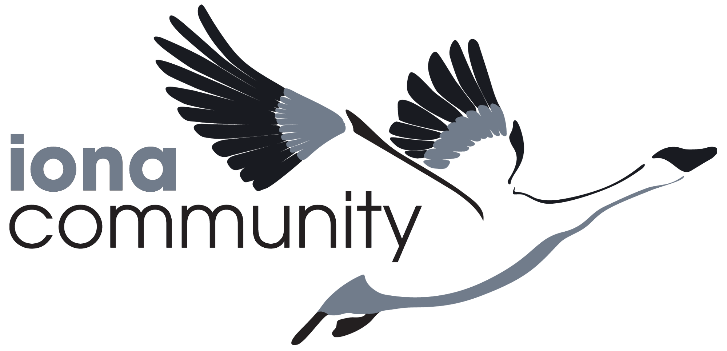 Iona Community AssociatesEnrollment/Renewal FormI (we) ____________________________________ hereby enroll/renew as an Associate of the Iona Community and make my (our) commitment to the Rule of Associates of the Iona Community in token where of I (we) enclose my (our) annual donation.Amount Enclosed:Individual: $100______Couple: $150 _______Senior Citizen or Student:  $ 30 _         __________________Please make payment to: “The Iona Community New World Foundation” and return toIona Community – New World FoundationC/O Kirkridge Retreat and Study Center2495 Fox Gap Rd,Bangor, PA 18013.Please provide the following contact information below:Name:_____________________________________Address:__________________________________________City, State and Zip Code:  _                                                                                                   ____________________________Phone:__________________________________E-mail:_________________________The Iona Community is an ecumenical Christian movement seeking new ways of living the gospel in today’s world through working for peace and social justice rebuilding community and in the renewal of worship.Per IRS regulations, your gift is fully tax deductible.  No goods or services have been provided in whole or in part for your contribution.